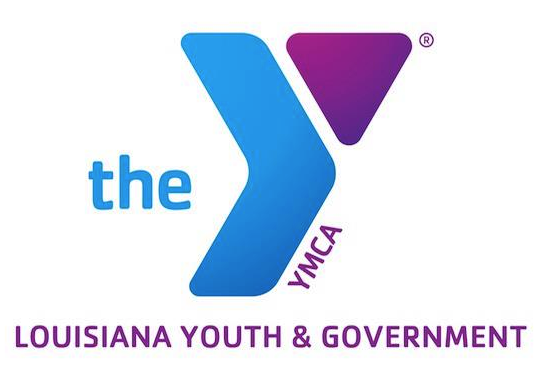 PROGRAM ADMINISTRATIONState BoardModel United Nations is a student-led conference.  If you have any questions, please remember that your state officers are always ready to serve you.  Below is a listing of this year’s officers, their school, and contact information.Program Staff Model United Nations is supported by the Y&G Program Staff, who are all alumni of the program. You may contact the following volunteers with questions. 	COUNCILSGENERAL ASSEMBLY The General Assembly is the main deliberative, policymaking and representative organ of the United Nations.Summits will consist of represented countries compromising on issues for resolutions for approval. At the beginning of the session, all countries who wish to present a one-minute position statement on their country's views of the topic presented in each General Assembly will be allowed to do so.  These countries must notify the General Assembly Presiding Officers of their intent to deliver the policy statement. Resolutions in the General Assembly may have up to three author countries.Method of Voting: The General Assembly will vote on many substantive questions by roll call, others will be by voice vote.  Roll calls will be taken in the English alphabetical order of members.  When the name of a member is called, its delegate must reply either "aye", "nay", "abstain", or "pass".  A “pass” reply means that the country will be referred back to after all others have voted. A delegate may pass only once during a roll call vote.  Abstentions do not count as votes.  ECONOMIC AND SOCIAL COUNCIL The Economic and Social Council studies problems that concern the way we live.  It deals with such problems as economic development, human rights, international trade, narcotics, population, refugees, and transportation. At the beginning of the session, all countries requesting to present a one-minute position statement on their country's views of the topic presented in the Eco/Soc Council will be allowed to do so.  These countries must notify the Eco/Soc Presiding Officers of their intent to deliver the policy statement. Resolutions in ECO/SOC may have up to three author countries.Method of Voting: ECO/SOC will vote on many substantive questions by roll call, others will be by voice vote.  Roll calls will be taken in the English alphabetical order of members.  When the name of a member is called, its delegate must reply either "aye", "nay", "abstain", or "pass".  A “pass” reply means that the country will be referred back to after all others have voted. A delegate may pass only once during a roll call vote.  Abstentions do not count as votes.  SECURITY COUNCIL The duties of the Security Council are to maintain international peace and security and oversee the international regulation of armaments.   The Security Council will consist of delegates from Russia, the United States, the United Kingdom, France, China, and delegates from other nations assigned to the Security Council. At the beginning of the session, all countries requesting to present a one-minute position statement on their country's views of the topic presented in the Security Council will be allowed to do so.  These countries must notify the Security Council Presiding Officers of their intent to deliver the policy statement. Resolutions in Security Council may have up to two author countries.Method of voting: The Security Council will vote on all motions or resolutions by roll call.  The roll call will be taken in the English alphabetical order of members.  The name of each member will be called in any roll call, and its delegate shall reply "yes", "no", "abstain", or "pass".  A “pass” reply means that the country will be referred back to after all others have voted. A delegate may pass only once during a roll call vote.  Abstentions do not count as votes.The Russian Federation, China, U.S., U.K., and France are the five permanent members of the Security Council and have veto powers. If any one of them votes NO on a resolution, it is killed.  If the member does not wish to fail the resolution or vote yes, the member must abstain. *All vetoes must be presented with valid reasoning. COUNCIL PROCEDURESRESOLUTION WRITINGRoll Call – Presiding OfficerTopic Presentation – Presiding Officer Questions on the Topic [4 minutes] – Delegates Position Statement Presentations [1 minute per country] – DelegatesIdea Sharing and General Discussion [10 minutes] – DelegatesCollaboration and Resolution Writing [22 minutes] – Delegates Resolution Presentation [1 minute per Resolution] – Resolution AuthorResolution Ranking [1 minute] – Delegates(resolution writing process is repeated for each topic)GENERAL DEBATEPresentation of Docket – Presiding Officer Resolution Debate Read Resolution – Presiding Officer Opening Statement [3 minutes] – Resolution Author Technical Questions [3 minutes]Debate Round [12 minutes]- AMENDMENTS ARE IN ORDER FROM AFTER THE FIRST SPEAKER UNTIL THE LAST ROUND OF PROPOSITIONAlternates betweenOpposition [2 minutes]Proposition [2 minutes]Closing Statement [2 minutes] – Resolution AuthorCountry Caucus [1 minute]Country Vote (Aye, Nay, Pass, Abstain) -- One representative per country     COUNCIL PROCEDURESRESOLUTION WRITINGIn council meetings the Presiding Officer will present the topic of debate.   There will be 4 minutes for questions on the topic. Each country will be given the opportunity to present their country’s position on the topic.  Presentations will be 1 minute each.  Countries are not required to present positions, but this is recommended for partnership with other countries in writing proposals.  Delegates will use position statements to develop a Resolution on specific topics.  This will be the only guaranteed time for a country to speak. The Presiding Officer will facilitate the sharing of general ideas on the topic with the entire council for 10 minutes.  There will be 22 minutes for countries with similar ideas to collaborate to write proposal on the assigned topic.  The proposed Resolution must have 4 country signatories before being submitted to the Chair.  Signatories show support for a resolution but are not required to have contributed to its writing.After Resolutions have been written, the Resolution Author(s) will have 1 minute for a brief Resolution summary.Each country will then rank the Resolutions for that topic. (Around 1 minute)Top-ranked resolutions for each topic will advance to the Docket for General Debate session on Friday. Dockets will be posted Friday morning. GENERAL DEBATEOn Friday, each council will go into General Debate for all Resolutions on the Docket.During debate of Resolutions, an Amendment may be submitted.  Amendment procedures are to be followed. Voting – The Presiding Officer will allow up to 1 minute for countries to “caucus,” or decide how the country will vote.  Each country gets ONE vote. Note: For Security Council, the Russian Federation, China, U.S., U.K., and France may veto any Resolution they come across.COUNCIL OVERVIEWResolution Writing:Presiding Officer: calls roll Presiding Officer: presents topicQuestions on Topic    	 	 			4 minutes Country Position Statements    	 			1 minute per country Idea Sharing on Possible Resolutions   	 		10 minutes Country collaboration for proposal writing   		22 minutes Resolution Authors Summary Presentation		1 minute per ResolutionRanking on the Resolutions				1 minuteGeneral Debate:Presiding Officers will post the Docket for General Debate based off Resolution rankingsDocket will comprise of Resolutions from all topicsDebate per Resolution   	 	 	 		≈ 26 minutesAll passed resolutions are certified as official policy of the United Nations by the Secretary General.GENERAL DEBATE PROCEDURESIf the council the Resolution was referred to ranks it favorably, and if the Presiding Officer places it on the Docket, the Sponsor(s) shall present the Resolution to the appropriate council.PROCEDURES FOR RESOLUTION CONSIDERATION ON THE FLOORRESOLUTION SPONSOR'S OPENING STATEMENT	3 MINUTESSponsor may use all three (3) minutes.Sponsor may use part and yield rest to technical questions, closing statements, or the Chair.TECHNICAL QUESTIONS		3 MINUTESThe Presiding Officer will open the floor to Technical Questions (non-debatable, yes, no, or fact-based questions). The Presiding Officer will recognize members of the body to question the Resolution Sponsor(s) on any matter relating to the content of the Resolution in question, until time expires. The Presiding Officer has the authority to deem questions germane (relevant to the Resolution) or not germane. In the event the delegate wishes to ask more than one technical question, he/she will say the following: “Will the Author(s) yield to a series of questions?” The Sponsor(s) may refuse. Speaking after is not allowed in this round. DEBATE					12 MINUTESThe Presiding Officer will open the floor to General Debate on the Resolution in which members of the body may express their opinions on the Resolution. Each delegate may speak for a maximum of two (2) minutes. In the event a delegate does not use all two (2) minutes, they may yield to another delegate to speak or to the Sponsor’s closing statements (the latter option is only available during propositional rounds). Time can only be yielded to another speaker once before it must be yielded back to the chair.The Presiding Officer will alternate between speakers in opposition and speakers in proposition of the Resolution. The first speaker recognized should be in opposition to the Resolution, and then the Presiding Officer will call for a propositional speaker until 3 rounds of opp/prop debate (12 minutes) have expired. The speaker may ask the Resolution Sponsor(s) a question or a series of questions upon being recognized by saying “Will the Author(s) yield to a question/series of questions?” The speaker may engage in debate before and/or after the question(s). Members of the body may also propose Amendments upon being recognized by the Chair. In the event an Amendment is deemed hostile, or not accepted, by the Resolution Sponsor(s), the following procedure will take place: AMENDMENT DEBATE AND VOTE		9 MINUTES	Amendment Sponsor's Opening Statement	2 minutes	Technical Questions on the Amendment	1 minute	General Debate on the Amendment	4 minutes	Original Resolution Sponsor’s Statements	1 minute	Amendment Sponsor’s Closing Statements	1 minuteFor a full explanation of the Amendment process, see “Explanations of Parliamentary Motions and Points” below. RESOLUTION SPONSOR CLOSING STATEMENT	2 MINUTESOnce debate has closed on the Resolution, the Presiding Officer will recognize the Resolution Sponsor(s) to deliver their Closing Statement, or present their arguments for final passage, for the last time. In the event the Sponsor(s) have unused, yielded time from their Opening Statement, or a delegate, the total time available to the Sponsor(s) will be two (2) minutes plus the yielded time. FINAL READING OF RESOLUTION AND VOTEThe Presiding Officer will convene a vote for final action on the ResolutionThe Resolution will be read by title only for the final time by the Clerk. There will be a 1-minute country caucus to confer with countrymen to render a vote. The Presiding Officer will ask countries for a voice vote indicating an Aye, Nay, Abstain, or Pass towards the vote on the Resolution.  Pass votes will be returned to after the initial roll call is complete. Voting is conducted by country roll call. Each country may only vote once.  Votes may not be changed once they are given. A simple majority (1/2) is required for passage. PLENARY COUNCIL PROCEDURESThe top-ranked resolutions from each council will make up the Plenary docket. The Presiding Officers and Secretary General will order the Plenary Docket. Debate will proceed based on the order of the Docket.  Note: Amendments may not be submitted during the Plenary Session. PLENARY SESSION OVERVIEWPresiding Officer calls roll Presiding Officer presents Docket Debate ≈ 26 minutes per Resolution EXPLANATIONS OF MOTIONSOnly the following motions and points are allowed during debate. For all motions, save motions to amend legislation, the following procedure will be used:A delegate may seek recognition from the Presiding Officer by rising and saying, “Sir/Mister/Madame Chair I move to...” If the Presiding Officer deems the motion appropriate, he/she will call for a second. If a second is given, the Presiding Officer will then ask for objections. If there are no objections, the motion is immediately adopted. If there is an objection or multiple objections, the Presiding Officer will convene a vote. The required majority varies for each motion. Amendments to ResolutionsMotions to amend Resolutions are allowed at any point during the opp/prob debate portion, except before the second speaker and after the second-to-last speaker. They may not interrupt speakers. These motions change the language or purpose of Resolutions. When a delegate has an amendment for consideration, they must first bring the amendment form to the Presiding Officers desk, followed by raising their red card between speakers. After the Presiding Officer recognizes a delegate to speak, he/she will move to amend the Resolution. “I move to amend the Resolution” or “Madame/Sir Chair, I believe there is an amendment on the floor,” in order to recognize the amendment. The Presiding Officer is empowered to deem Amendments germane (relevant) or not germane to the Resolutions in question. If it is not germane, the Amendment will not progress.The Presiding Officer will then ask the Resolution Sponsor(s) whether they deem the Amendment friendly or hostile to the Resolution. In the event the Resolution Sponsor(s) deem the Amendment friendly, the amendment text will be immediately added to the Resolution without debate or a vote. In the event the Resolution Sponsor(s) deem the Amendment hostile, the Presiding Officer will open debate on the Amendment. The Amendment Sponsor will deliver an opening statement on the Amendment for a maximum of two (2) minutes. The Presiding Officer will open the floor to technical questions from the floor for a maximum of one (1) minute. The Presiding Officer will open the floor to Debate. Each recognized speaker may speak for a maximum of one (1) minute. Upon the conclusion of each speaker’s speech, the Chair will immediately take back the floor in order to recognize another speaker. The total time for Debate shall not exceed four (4) minutes. The Presiding Officer will then recognize the Resolution Sponsor(s) to deliver comments on the Amendment for a maximum of one (1) minute. The presiding officer will then recognize the Amendment Sponsor for a Closing Statement for a maximum of one (1) minute. The Presiding Officer will then convene a voice vote on the Amendment. A simple majority (1/2) is required for passage. If a hostile amendment is approved by the body, the Presiding Officer will resume General Debate on the Resolution as amended. In the event a delegate wishes to amend the Amendment, the above process will take place with the secondary Amendment. Tertiary amendments are not allowed. All debate must remain relevant to the question at hand, whether it be the Resolution, an Amendment, or a secondary Amendment. Point of InformationPoints of Information are allowed at any point during convened sessions of the councils. They may interrupt speakers. A Point of Information is a statement to correct or add a fact or statistic, clarify misinformation on the floor, or to provide additional insight relevant to the debate. It is not to make an additional argument for or against the instrument at hand. Any delegate may rise and say, “Point of Information!” The Presiding Officer will acknowledge the point by saying, “Rise and state your point.” After the point of information has concluded, the recognized speaker may continue their remarks.Point of OrderPoints of Order are allowed at any point during convened sessions of the councils. They may interrupt speakers. A Point of Order is used to alert the Presiding Officer of a perceived error in parliamentary procedure.  Any delegate may rise and say, “Point of Order!” The Presiding Officer will acknowledge the point by saying, “Rise and state your point.” Upon hearing the Point of Order, the Presiding Officer will either correct the action in question or explain to the delegate how the action in question was in order.Point of Parliamentary InquiryPoints of Parliamentary Inquiry are allowed at any point during convened sessions of the councils. They may interrupt speakers. A Point of Parliamentary Inquiry is used to ask the Presiding Officer for clarification on any portion of parliamentary procedure that causes confusion. Any delegate may rise and say, “Point of Parliamentary Inquiry!” The Presiding Officer will acknowledge the point by saying, “Rise and state your point.” Upon hearing the Point of Parliamentary Inquiry, the Presiding Officer will explain the point in question to the delegate. Point of Personal Privilege Points of Personal Privilege are allowed at any point convened sessions of the councils, but may not interrupt speakers.A Point of Personal Privilege is used to make a personal request during debate, including permission to vacate the chamber for a brief time. Any delegate may rise and say, “Point of Personal Privilege!” Upon hearing the Point of Personal Privilege, the Presiding Officer will either grant or deny it.  The Previous QuestionMotions for the previous question are allowed at any point during General Debate of Resolutions or Amendments. They may not interrupt speakers. Moving the previous question cuts off Debate and moves straight to the Closing Statement. In the event this motion comes during debate on an Amendment, the delegate must specify which question to move:“I move the previous question on the Amendment.” This motion cuts off debate on the Amendment and moves straight into the comments from the Resolution Sponsor(s). “I move the previous question on the Resolution.” This motion cuts off debate on both the Amendment and the Resolution and moves straight into the Resolution Sponsor’s Closing Statement on the Resolution. The Presiding Officer will then call for a voice vote. A two-thirds (2/3) majority is required for passage. Table/Remove from the TableMotions to table legislation are allowed at any point during convened sessions of debate. They may not interrupt speakers. Moving to table legislation defers consideration of the instrument (i.e. Resolution or Amendment). There are three (3) possible options with motions to table:General Motion to Table: This motion simply lays the instrument on the table and may be removed from the table at any point. “I move to table [insert Resolution name].”An instrument laid on the table may be removed from the table with a corresponding motion. “I move to remove [insert Resolution name] from the table.”The instrument will be returned to its original place on the Docket. If the chamber has moved beyond that point on the Docket, a motion to suspend the rules and rearrange the Docket may be used. Motion to table for a specified amount of time: This motion defers consideration of legislation until a specified time.“I move to table [insert Resolution name] for X minutes/hours.” Motion to table indefinitely: This motion effectively kills the instrument. “I move to table [insert Resolution name] indefinitely.”A simple majority (1/2) vote is required for passage. Suspension of RulesMotions to suspend the rules are allowed at any point during convened sessions of debate. They may not interrupt speakers. These motions have the effect of adjusting rules in this handbook to satisfy the needs of the floor to properly execute debate. The Presiding Officer is empowered to initially deem these motions appropriate and admissible, or inappropriate and inadmissible. The following are common motions to suspend the rules:Extend time: Delegates may use this motion to extend time for questioning or debate. The motion must include a specific amount of time for extension. These motions may only extend the general time for questions or debate; they may not extend times for individual speakers’ speeches or subsequent questioning. “I move to suspend the rules and extend the time for questioning by two minutes.” “I move to suspend the rules and extend the time for debate by two minutes.” Rearrange the Docket: Delegates may use this motion to adjust the order of consideration of Resolutions on the Docket. These motions may move a single Resolution, move multiple Resolutions, or force immediate consideration of a particular Resolution.“I move to suspend the rules and rearrange the Docket so that [insert Resolution number(s)] appear(s) before [insert Resolution number].” “I move to suspend the rules and immediately consider [insert Resolution number].” All motions to suspend the rules require a majority for passage. RecessMotions to recess are allowed at any point during either committee hearings or convened sessions of the councils. They may not interrupt speakers. These motions dismiss the session of a council for a specific duration of time, including a lunch break. The Committee Chair or Presiding Officer is empowered to not recognize a motion to recess should he/she feel it unnecessary. A specific length of time is required in the motion. “I move to recess for X min/hours.” A simple majority (1/2) is required for passage. AdjournmentMotions to adjourn are allowed at any point during sessions of the councils. They may not interrupt speakers. These motions end a session of the councils. The Presiding Officer is empowered to not recognize a motion to adjourn should he/she feel it unnecessary. “I motion to adjourn.”A simple majority (1/2) is required for passage. DEBATE CHEAT SHEETMUN FLOOR DEBATEPART A: RESOLUTION WRITINGPRESIDING OFFICER: 	"The topic for Resolution is _________.”   			(Provide a brief summary of the topic)			“There will be 4 minutes for questions on this topic.” PRESIDING OFFICER: 	“We will now move into position statements on the topic. Delegates will have up to 1 minute to share their position. Are there any countries that wish to present?” 			(Write down a list of countries that wish to present. After the list is made, begin by calling on the first country and then continue down the list until all willing countries have had a chance to present. It should be noted that this is the only guaranteed time for a country to speak.)DELEGATE:	 	The delegate begins presentation by stating name, delegation, and country before proceeding to explain their country’s position on the topic.PRESIDING OFFICER: 	“We will move into idea sharing for proposals to address this issue.  We will allow 10 minutes for this process. Are there any countries that wish to share their resolution ideas?” 			(Write down country ideas on board/screen.)PRESIDING OFFICER: 	"We will now have 22 minutes for resolution writing to allow countries with similar views to collaborate.  The proposed Resolution must have 4 country signatories before being submitted. Signatories show support for a resolution but are not required to have contributed to its writing."PRESIDING OFFICER: 	"Each resolution author will now have 1 minute to present their resolution to the council for ranking. We complete ranking for each resolution after its presentation.”   DELEGATE:		The resolution authors will summarize the purpose, actions, funding, and penalties of their resolution. Delegates will use the QR code at the front of their binder to rank the resolution. Authors may rank their own resolutions.PART B: GENERAL DEBATE PART IPRESIDING OFFICER: 	“Will the CLERK please read the Resolution by title only?”			(The Resolution Sponsors will go to the front of the council.)CLERK: 		Reads the Resolution by title only.PRESIDING OFFICER: 	“Author, you now have three minutes for your opening statements, please begin when ready.”AUTHOR/CO-AUTHOR: 	Begins presentation of Resolution by stating name, delegation, and country. The Author may share the floor with up to two co-authors, but not anyone else.			When the opening statement is finished, the Sponsor may  yield their time to: 1) closing arguments, 2) technical questions, or 3) the Chair.PRESIDING OFFICER: 	“Technical questions are now in order.  The Chair recognizes (country).” DELEGATE:	 	States name, delegation, and country from seat and immediately address technical question to the Sponsor.			After the Author/Co-Author’s reply, the Chair continues to recognize delegates until time is called (3 minutes).PRESIDING OFFICER: 	"We will now move into 12 minutes of opp/prop debate, beginning with opposition. Once recognized, speakers will have 2 minutes for their argument. Is there anyone who wishes to speak in opposition to this Resolution?" 			(The Presiding Officer recognizes a delegate. The 2-minute rounds will alternate between speakers in opposition and proposition). DELEGATE:	 	Rise and state name, delegation, and country.  Within the 2-minute time limit, the delegate can:1.	Use all the time for their argument.2.	As the Author a question by saying “Does the author yield to a series of questions?”3.	Use part of the time and yield the remaining time to another delegate by stating "I yield my time to (delegate)."  	(Time during each round may be yielded no more than once.  If time is yielded to a second speaker, the second speaker must yield to the Chair. The first speaker in a propositional round may also yield their time to the Author’s closing statements.)After the 1st speaker, the Presiding Officer announces AMENDMENTS ARE NOW IN ORDER. The process continues until 12 minutes have elapsed. Debate takes place on an alternating basis (opponent/ proponent/ opponent), with 2 minutes for each round. Debate will always start with an opposition speaker, and end with an opposition speaker, if possible.PRESIDING OFFICER: 	“The time for debate has elapsed. The Resolution Author now has 2 minutes (plus any yielded time) for their closing statements.” RESOLUTION AUTHOR: 	States name, delegation, and country and gives closing statements.  			Time may be yielded only to Co-Sponsor or the Chair; no questions allowed.PRESIDING OFFICER: 	“The Clerk will now read the Resolution by title only and any added Amendments in their entirety.”CLERK: 		Reads the Resolution by title, noting any Amendments passed and added to Resolution.PRESIDING OFFICER: 	“We will now move to a 1-minute country caucus.”  			(Following the caucus.) 			“We will now move to a country roll call vote on this Resolution. Each country will select 1 representative to vote for their country.  We will vote by alphabetical country roll call.  Please indicate your country’s vote as Aye, Nay, Abstain, or Pass as your nation is called out. If you Abstain you will have no vote, and if you Pass we will return to you after all other countries votes have been recorded.”			(Calls out each country in council and marks their vote to be tallied for the final outcome.)PRESIDING OFFICER: 	Raps gavel and announces outcome of vote. "By a vote of XX, this resolution does pass/fail."			Note: Celebration is allowed when a Resolution has passed,			but not when it has failed. Division is not recognized since it			is a roll call vote. HOW TO SUBMIT A FLOOR AMENDMENT:While the debate described in Part B is underway, an Amendment may be submitted by following this procedure:Locate the amendment form in the conference binder.Complete the amendment form.Have the Amendment recognized by the PRESIDING OFFICER.This must be accomplished after the time that the Chair has declared that "Amendments are in order,"(after the first speaker in debate), and before the second to last speaker of debate (around 10 minutes in). This is done by and turning the amendment form in to the Chair, raising your red placard, and being recognized by the Presiding Officer.HOW AMENDMENTS ARE SELECTED FOR DEBATE:Presiding Officers determine the appropriateness and relevance of Amendments.The number of Amendments debated will ultimately be determined by the Presiding Officer based on relevance and time constraints.After an Amendment is recognized, the Presiding Officer must ask the Resolution Author(s) if the Amendment is hostile or friendly.  If friendly, no debate ensues, and the Amendment is immediately added to the Resolution. If hostile, the council must follow Amendment debate procedure:PRESIDING OFFICER: 	Reads the Amendment in its entirety. 			(Amendment Sponsor goes to the front of the Council.)PRESIDING OFFICER: 	“The Amendment Sponsor has 2 minutes to present the Amendment, you may begin when ready.”AMENDMENT AUTHOR: 	States name, delegation, and country and gives presentation on Amendment. 			When the opening statement is finished, Amendment Sponsor may yield their time to: 1) closing arguments, 2) technical questions, or 3) the Chair.PRESIDING OFFICER: 	"We will now move into technical questions on the amendment. Are there any questions on the floor?"DELEGATE:	 	States name, delegation, and country from seat and immediately addresses the technical question to the Amendment Author.  After the Amendment Author's reply, the Chair continues to recognize other delegates until time is called (1 minute).PRESIDING OFFICER:	"We will now move into 4 minutes of opp/prop debate. Once recognized, speakers will have 1 minute for their argument. Is there anyone who wishes to speak in opposition to this Amendment?"  			(Refer to debate in Part A.  The same order of events takes place for an Amendment, except the word "Amendment " is substituted for "Resolution" and each speaker only has 1 minute for their argument).Following the last proponent's remarks, the Presiding Officer continues...PRESIDING OFFICER: 	“The Resolution Author has 1 minute for their remarks on the Amendment.”  			(Sponsor moves to front.) RESOLUTION AUTHOR: 	States name, delegation, and country and presents position on the Amendment.PRESIDING OFFICER: 	“The Amendment Author has 1 minute for closing remarks.”  (Sponsor moves to front of chamber.)AMENDMENT AUTHOR: 	States name, delegation, and country and makes closing remarks.PRESIDING OFFICER: 	"Will the CLERK please read the Amendment in its entirety?" CLERK: 		Reads the Amendment.PRESIDING OFFICER: 	“We will now move to a voice vote on the Amendment. A reminder there is only one vote per country. All countries in favor of this Amendment please signify by saying "Aye." (Pauses for voice vote.) “All those opposed please signify by saying "Nay". (Pauses for voice vote.)			Raps gavel and announces outcome of Amendment vote. YMCA MODEL UNITED NATIONSDEBATE WORKSHEETRESOLUTION # _________TOPIC:  ____________________________________________________Amendment (if applicable): 		Pass  -   Fail		(circle one)ELECTIONS & STATE BOARDELECTIONSAll candidates wishing to enter an election must have participated in Model United Nations for at least one year prior to this year.  Candidates for Secretary General must fill out an Intent-to-Run form, which is due at Pre-MUN. Forms can be found and submitted on the MUN page at layouthandgovernment.org. Candidates interested in all other positions may declare the Thursday evening of the conference. All candidates running for office will meet with a Program Staff Member designated in the conference schedule.  We will then review the duties of the office and answer any questions about the qualifications and regulations in the Model United Nations program.  The elected officers are responsible for planning and implementing the Model United Nations program for the following year.  Each school can run candidates for a maximum of four leadership positions. Should there be positions sought by no candidate, students to fill those positions may be appointed by the State Director.   Amendments to these rules can be made at the discretion of Program Staff. ELECTIONS WILL BE HELD FOR THESE POSITIONS: Secretary General* (one representative per district)  Two candidates are allowed in districts where there are six or more schools participating in MUN in the district. General Assembly Presiding Officers ECO/SOC Presiding Officers Security Council Presiding Officers  *Election of Secretary General All candidates for the position of Secretary General are encouraged to produce a campaign video no longer than one minute in length to be played on their behalf at a General Session. Candidates should use this video as an opportunity to creatively reinforce their platform as outlined in the various speeches they will give throughout the conference. Successful candidates will not only demonstrate a seriousness of purpose that befits the position of Secretary General by demonstrating their knowledge and opinions of campaign issues, and will also reveal the charms of their personality through wit, feats of skill, or both. No endorsements from current State Board members of either conference are allowed in the video. Videos must be received prior to the conference. One student per district will be elected at Pre-MUN to represent their district as the candidate for Secretary General of the United Nations at the conference. (unless there are six or more schools in a district, in which chase two candidates are allowed)To be elected to represent their district, the candidate(s) must give a speech to their district about why they wish to run and why they are the best candidate to represent their district. Once all speeches are complete, each school will have 2 votes to elect who they wish to represent their district as the Secretary General candidate. Votes will be counted by alumni. The Secretary General selection at conference will be elected by the delegation council and a majority vote from the delegates.  Both processes are outlined below: The delegation council is comprised of one representative from each school.  The council will meet with each candidate on Friday afternoon for an interview.  After said interviews, the representatives will submit one name on a written ballot for secretary general. A candidate must receive 50% +1 votes to win the delegation council vote. All other delegates will vote by ranking the candidates in order of preference. If a candidate surpasses 50% of the delegates’ first-choice votes, he/she will be the winner of this portion of the general election and account for 75% of the total vote.  If no candidate surpasses 50% of the delegates first choice votes, another round of voting analysis occurs: The candidate with fewest first choice votes will be eliminated with her/her votes redistributed to the other candidates based on voters’ second choice votes.If a candidate surpasses 50% of the new vote tally, he/she will be declared winner of this portion of the general election and account for 75% of the total vote. If no candidate surpasses 50% of the new vote tally, the process repeats.  Both results will be combined to determine the elected candidate. Each vote is weighted as follows: the delegation council represents 25% of the vote; the conference-wide vote represents 75%.   STATE BOARD RESPONSIBILITIESALL ELECTED OFFICERS ARE REQUIRED TO ATTEND THE STATE OFFICER TRAINING.  All elected officers will be notified when the date is set, and the date will be posted on the YMCA Louisiana Youth & Government website (www.layouthandgovernment.org).  Elected officers are also required to attend conference planning meetings in Baton Rouge. ALL OFFICERS SHALL: Attend the State Board Officer Training and all State Board meetings.  Attend Pre-MUN in the home district. Facilitate debate at MUN.   Ensure the observation of rules set forth in this book. Secretary General The Secretary General is the Chief Executive of the conference. The delegates participating in the conference elect the Secretary General one year in advance. The Secretary General position requires a highly motivated candidate who demonstrates strong leadership characteristics and has a desire to empower and lead other delegates. The position requires dedication and the ability to plan and manage multiple tasks.  The Secretary General is responsible for: Presiding over Plenary Session Evaluate and set docket for Plenary Session, based on Presiding Officers recommendations Coordinating the efforts of the elected officers Mediating any and all international disputes Additional duties as necessary Presiding Officers for all councils  Research and understand all topics.  Also have a general understanding of Member Countries’ political views of the topics. Understand and be able to implement parliamentary procedure for all sessions. Understand and be able to implement the resolution writing session for all sessions. Ensure that all passed proposals (including amendments) are submitted to Secretary General for review. Create debate docketsRead resolutions to the council Take roll call Keep accurate records of all amendments and announce results Keep timeOfficeNameSchoolEmail address Secretary General Unmesh ChakravartyHaynesUnmeshchak70@gmail.comSecurity Council PO Holden T MartinLSU Labhmart43@uhighlsu.comSecurity Council PORamsey Claire GreeneEpiscopal BRgreener24@ehsbr.orgEco/Soc POAndi HayesSt. Joseph’s Academy2025381@sjabr.orgEco/Soc POVaishnavi KumbalaHaynesvsaikumbala@gmail.comGeneral Assembly POAvishka FernandoHaynesavishkafernando087@gmail.comGeneral Assembly POBen SoHaynescoolbenso06@gmail.comGeneral Assembly POMariana CuadraSt. Joseph’s Academy2025198@sjabr.orgGeneral Assembly PONeal TandonHaynesnealtandon.nt@gmail.comGeneral Assembly POShiv BangaLafayette Highshivbanga0516@gmail.comGeneral Assembly POSophie YeonHaynes sophiey898@gmail.comPositionNameEmail address Program Director Jeremy Millerla.youthandgovernment@gmail.comAcademic DirectorIsha Mattala.youthandgovernment@gmail.comMUN Program DirectorJulia Jamesla.youthandgovernment@gmail.comMUN Senior AdvisorsRevathi Menon Lailah Williamsla.youthandgovernment@gmail.comMotionVoteDebatableInterruptingTo AmendMajorityYesNoPoint of InformationChairNoYesPoint of OrderChairNoYesPoint of Parliamentary InquiryChairNoYesPoint of Personal Privilege ChairNoNoPrevious Question2/3NoNoSuspend the RulesWithdraw a MotionTable or Extend DebateChange CalendarMajorityMajorityMajorityNoNoNoNoNoNoTo RecessMajorityYesNoTo AdjournMajorityYesNoACTIVITYTIME ALLOWEDTIME USEDTIME LEFT & WHERE APPLIEDRead ResolutionOpening Statement3 minutesTechnical Questions3 minutesDEBATE (ALTERNATE OPP/PROP UNTIL TIME ELAPSES)DEBATE (ALTERNATE OPP/PROP UNTIL TIME ELAPSES)DEBATE (ALTERNATE OPP/PROP UNTIL TIME ELAPSES)DEBATE (ALTERNATE OPP/PROP UNTIL TIME ELAPSES)AMENDMENTS IN ORDER FROM AFTER FIRST SPEAKER TO BEFORE LAST SPEAKERAMENDMENTS IN ORDER FROM AFTER FIRST SPEAKER TO BEFORE LAST SPEAKERAMENDMENTS IN ORDER FROM AFTER FIRST SPEAKER TO BEFORE LAST SPEAKERAMENDMENTS IN ORDER FROM AFTER FIRST SPEAKER TO BEFORE LAST SPEAKERGeneral Debate12 minutes totalOpposition(2 minutes)Proposition(2 minutes)Opposition(2 minutes)Proposition(2 minutes)Opposition(2 minutes)Proposition(2 minutes)Opposition(2 minutes)Proposition(2 minutes)Opposition(2 minutes)Proposition(2 minutes)Opposition(2 minutes)Author Closing2 minutesCountry Caucus60 seconds60 seconds60 secondsVote                     Pass  –  Fail      (circle one)                     Pass  –  Fail      (circle one)                     Pass  –  Fail      (circle one)